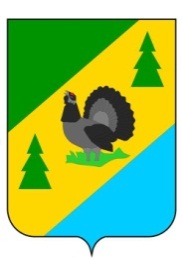 РОССИЙСКАЯ ФЕДЕРАЦИЯИРКУТСКАЯ ОБЛАСТЬАЛЗАМАЙСКОЕ МУНИЦИПАЛЬНОЕ ОБРАЗОВАНИЕДУМАРЕШЕНИЕ № 33г. Алзамайот 28 апреля2022 г.О рассмотрении проекта решения ДумыАлзамайского муниципального образования «О внесении изменений и дополнений в Устав Алзамайского муниципального образования» иназначении публичных слушаний Руководствуясь статьями 28, 44 Федерального закона от 06 октября 2003 г. № 131-ФЗ «Об общих принципах организации местного самоуправления в Российской Федерации», статьей 16, частью 5 статьи 30, статьями 31, 45, 48 Устава Алзамайского муниципального образования, рассмотрев проект решения Думы Алзамайского муниципального образования «О внесении изменений и дополнений в Устав Алзамайского муниципального образования»,ДУМА РЕШИЛА:1. Одобрить проект решения Думы Алзамайского муниципального образования «О внесении изменений и дополнений в Устав Алзамайского муниципального образования» (Приложение № 1).2. Сформировать комиссию по подготовке и проведению публичных слушаний (далее –  комиссия) в соответствии с Регламентом Думы Алзамайского муниципального образования, в составе:1) Хянникяйнен Н.В.- председатель комиссии;2) Мальцева Л.Б..- член комиссии;3) Гаврилова А.В. - член комиссии.3. Для обсуждения проекта решения Думы Алзамайского муниципального образования «О внесении изменений и дополнений в Устав Алзамайского муниципального образования» назначить публичные слушания на 14 часов 00 минут местного времени  17 мая 2022 года.4. Место проведения публичных слушаний определить здание администрации Алзамайского муниципального образования, расположеное по адресу: г. Алзамай, ул. Первомайская, д. 119, каб.3. 5. Подготовку проведения публичных слушаний, ведение публичных слушаний и оформление их результатов возложить на председателя комиссии.6. Информировать жителей Алзамайского муниципального образования посредством опубликования настоящего решения с приложением в газете «Вестник Алзамайского муниципального образования», на официальном сайте администрации Алзамайского муниципального образования в сети Интернет: www.alzamai.ru о том, что они вправе присутствовать и выступать на публичных слушаниях, а также передавать свои предложения по проекту решения «О внесении изменений и дополнений в Устав Алзамайского муниципального образования» по адресу: г. Алзамай, ул. Первомайская, 119, а также по телефону: 6-15-36.7. Результаты публичных слушаний оформить в соответствии с Положением о публичных слушаниях в Алзамайском муниципальном образовании.8. Результаты публичных слушаний подлежат обязательному опубликованию в газете «Вестник Алзамайского муниципального образования» и на официальном сайте администрации Алзамайского муниципального образования в сети Интернет: www.alzamai.ru. в течение 10 дней с момента окончания публичных слушаний.9. Настоящее решение вступает в силу с момента его подписания.Председатель Думы Алзамайского муниципального образования 				                                   Д.Г. Шабанов.                Глава Алзамайского муниципального образования                                                                                  А.В. ЛебедевРОССИЙСКАЯ ФЕДЕРАЦИЯИРКУТСКАЯ ОБЛАСТЬАЛЗАМАЙСКОЕ МУНИЦИПАЛЬНОЕ ОБРАЗОВАНИЕДУМАРЕШЕНИЕ № г. Алзамайот «___»_________2022 г.О внесении изменений и дополнений в Устав Алзамайского муниципального образования	В целях приведения Устава Алзамайского муниципального образования в соответствие с действующим законодательством, руководствуясь статьями 131,132 Конституции Роосийской Федерации, с учетом изменений, внесенных в Федеральный закон от 06 октября 2003 г. № 131-ФЗ «Об общих принципах организации местного самоуправления в Российской Федерации», Федеральными законами: от 9 ноября 2020 г. N 370-ФЗ «О внесении изменений в Федеральный закон «Об общих принципах организации местного самоуправления в Российской Федерации» и статью 26.13 Федерального закона «Об общих принципах организации законодательных (представительных) и исполнительных органов государственной власти субъектов Российской Федерации», от 2 июля 2021 г. № 304-ФЗ «О внесении изменений в Лесной кодекс Российской Федерации и статьи 14 и 16 Федерального закона «Об общих принципах организации местного самоуправления в Российской Федерации»,  от 30 декабря 2021 г № 492- ФЗ  «О внесении изменений в Федеральный закон «Об искусственных земельных участках, созданных на водных объектах, находящихся в федеральной собственности, и о внесении изменений в отдельные законодательные акты Российской Федерации» и отдельные законодательные акты Российской Федерации», руководствуясь статьей 48 Устава Алзамайского муниципального образования,ДУМА РЕШИЛА:1. Внести в Устав Алзамайского муниципального образования следующие изменения и дополнения:1.1. в пункте 2 части 1 статьи 6 слово «установление» заменить словом «введение»;1.2. часть 1 статьи 6 дополнить пунктом 21.1 следующего содержания:«21.1)  принятие решений о создании, об упразднении лесничеств, создаваемых в их составе участковых лесничеств, расположенных на землях населенных пунктов поселения, установлении и изменении их границ, а также осуществление разработки и утверждения лесохозяйственных регламентов лесничеств, расположенных на землях населенных пунктов поселения;»;	1.3. часть 1 статьи 6 дополнить пунктом 21.2 следующего содержания:«21.2) осуществление мероприятий по лесоустройству в отношении лесов, расположенных на землях населенных пунктов поселения;»;1.4.  в пункте 36 части 1 статьи 6 слова  «проведение открытого аукциона на право заключить договор о создании искусственного земельного участка» исключить. 1.5. статью 21 дополнить частью 6 следующего содержания:«6. Органы государственной власти могут участвовать в формировании органов местного самоуправления, назначении на должность и освобождении от должности должностных лиц местного самоуправления в порядке и случаях, установленных федеральным законом.»;1.6. в пункте 3 части 1 статьи 31 слово «установление» заменить словом «введение»;1.7. в статье 71 слово «установлению» заменить словом «введению»;1.8.  в статье 72 часть 1 после слов «жителей поселения» дополнить словами «(либо части его территории)».2. В соответствии с Федеральным законом от 21.07.2005 № 97-ФЗ «О государственной регистрации Уставов муниципальных образований» поручить главе Алзамайского муниципального образования обеспечить государственную регистрацию  внесенных изменений и дополнений в Устав Алзамайского муниципального образования в Управление Министерства юстиции Российской Федерации по Иркутской области в течение 15 дней.3. Опубликовать настоящее решение в газете «Вестник Алзамайского муниципального образования» после государственной регистрации внесенных изменений и дополнений в Устав Алзамайского муниципального образования в течение 7 дней и направить в Управление Министерства юстиции Российской Федерации по Иркутской области сведения об источнике и о дате официального опубликования  муниципального правового акта Алзамайского муниципального образования для включения указанных сведений в государственный реестр уставов муниципальных образований Иркутской области в 10-дневный срок.4. Настоящее решение вступает в силу со дня официального опубликования в газете «Вестник Алзамайского муниципального образования» после его государственной регистрации в установленном законодательством порядке.Председатель Думы Алзамайского муниципального образования 		                                                           Д.Г. Шабанов               Глава Алзамайскогомуниципального образования                                                                                 А.В. ЛебедевПриложение к решению Думы Алзамайского муниципального образования от 28.04.2022 г. № 33